目	录第一部分 单位概况一、主要职能二、单位机构设置及预算单位构成情况三、2022年度单位主要工作任务及目标第二部分 2022年度单位预算表一、收支总表二、收入总表三、支出总表四、财政拨款收支总表五、财政拨款支出表（功能科目）六、财政拨款基本支出表（经济科目）七、一般公共预算支出表八、一般公共预算基本支出表九、一般公共预算“三公”经费、会议费、培训费支出表十、政府性基金预算支出表十一、国有资本经营预算支出预算表十二、一般公共预算机关运行经费支出预算表十三、政府采购支出表第三部分 2022年度单位预算情况说明第四部分 名词解释第一部分 单位概况一、主要职能（一）负责区域呼救电话的受理工作。（二）负责全市院前急救医疗及指挥调度工作。（三）为重要会议、重大活动及上级部门指派的其他相关任务提供保障服务和院前医疗急救。（四）承担各类突发性事件的现场紧急医疗救援任务。（五）负责对下级急救站（点）指导、质量考核和急救人员业务培训。（六）对市民开展急救知识的宣传、普及和培训工作。（七）落实本单位安全生产主体责任。（八）完成市卫生健康委员会交办的其他任务。二、单位机构设置及预算单位构成情况1.根据单位职责分工，本单位内设机构包括：（一）办公室。负责中心党务、财务、人事、安全、宣传等综合管理工作。（二）调度科。负责中心“120”接警、急救调度等工作。（三）急救科。负责中心医疗急救、纠纷处理、业务培训考核等工作。（四）车管科。负责中心救护车辆的维修保养等工作；负责建立驾驶员的安全档案、车辆管理技术档案、维修记录及油料、材料、行驶里程等各种统计数据；负责中心车辆的交通安全管理；负责全市急救车驾驶员的业务培训及考核指导工作。本单位无下属单位。三、2022年度单位主要工作任务及目标2022年，本中心将继续以习近平新时代中国特色社会主义思想为指导，以深化学习、提升质量、完善服务为目标，努力提升院前急救服务水平，推动院前急救事业向高质量发展。1、院感防控抓紧抓实，疫情防控不松懈。2022年，进一步加强院感防控、医废处理、消毒隔离措施，在建的标准化洗消中心即将建设完工并投入使用，届时全市院前急救感染防控措施将得到进一步规范，疫情转运能力和水平将得到进一步提升。2、全面实现院前院内无缝衔接。以卒中、胸痛、创伤、高危孕产、新生儿危急重症五大救治中心为龙头，以医疗机构为依托、信息化手段为支撑，加快实现院前院内信息交互和业务协同，逐步全面建立救护车生命体征传输系统，规范交接工作流程，强化患者信息共享、远程急救指导和院内急救于一体的院前院内无缝衔接。争取早日推进与公安、交通、应急管理等相关部门的信息交换和共享。3、加强院前急救能力建设。引导院前医护人员开展院前急救医疗技术创新，不断增强院前急救现场救护、途中救护的专业能力，提高抢救成功率，充分调动院前急救人员钻研业务、提升能力的积极性。建立健全并落实院前急救人员岗位培训制度，开展新进职工岗前培训。以常见急症现场初步处理常规、各种创伤现场初步救治常规、现场心肺复苏、搬运和护送规范为重点，进一步掌握33种危急重症救治规范。通过经常性岗位技能培训，不断提升院前急救专业队伍的医疗救护、突发事件处置和紧急医疗救援能力。做到2分钟出车率达95%，实现急救病人处置率100%，危重病人现场处置符合率100%。4、信息化项目硬件更新。逐步更新对讲机实现5G传输功能，满足日常的急救工作需求，进一步提高急救质量。5、加强宣传工作，提升急救中心整体形象。做到宣传载体多元化，宣传渠道多种化，宣传内容多样化，让广大市民朋友了解院前急救工作，从而提升120的整体社会形象。第二部分2022年度江阴市急救中心单位预算表注：本单位无政府性基金预算，也没有使用政府性基金安排的支出，故本表无数据。注：本单位无国有资本经营预算支出，故本表无数据。注：1.“机关运行经费”指行政单位（含参照公务员法管理的事业单位）使用一般公共预算安排的基本支出中的日常公用经费支出，包括办公及印刷费、邮电费、差旅费、会议费、福利费、日常维修费、专用材料及一般设备购置费、办公用房水电费、办公用房取暖费、办公用房物业管理费、公务用车运行维护费及其他费用等。2.本单位无一般公共预算机关运行经费支出，故本表无数据。第三部分 2022年度单位预算情况说明一、收支预算总体情况说明江阴市急救中心2022年度收入、支出预算总计2,215.47万元，与上年相比收、支预算总计各增加474.38万元，增长27.25%。其中：（一）收入预算总计2,215.47万元。包括：1．本年收入合计2,215.47万元。（1）一般公共预算拨款收入2,215.47万元，与上年相比增加474.38万元，增长27.25%。主要原因是人员增加和项目支出增加。（2）政府性基金预算拨款收入0万元，与上年预算数相同。（3）国有资本经营预算拨款收入0万元，与上年预算数相同。（4）财政专户管理资金收入0万元，与上年预算数相同。（5）事业收入0万元，与上年预算数相同。（6）事业单位经营收入0万元，与上年预算数相同。（7）上级补助收入0万元，与上年预算数相同。（8）附属单位上缴收入0万元，与上年预算数相同。（9）其他收入0万元，与上年预算数相同。2．上年结转结余为0万元。与上年预算数相同。（二）支出预算总计2,215.47万元。包括：1．本年支出合计2,215.47万元。（1）社会保障和就业支出（类）支出98.29万元，主要用于单位在社会保障与就业方面的支出。与上年相比增加14.52万元，增长17.33%。主要原因是政策性调整，养老保险、职业年金基数调整。还有人员增加。（2）卫生健康支出（类）支出1,925.93万元，主要用于卫生健康方面的支出。与上年相比增加403.31万元，增长26.49%。主要原因是项目支出增加，成本性支出增加。（3）住房保障支出（类）支出191.25万元，主要用于按照国家有关规定为职工缴纳住房公积金、发放提租补贴及新职工住房补贴。与上年相比增加56.55万元，增长41.98%。主要原因是政策性调整因素，还有人员增加。2．年终结转结余为0万元。二、收入预算情况说明江阴市急救中心2022年收入预算合计2,215.47万元，包括本年收入2,215.47万元，上年结转结余0万元。其中：本年一般公共预算收入2,215.47万元，占100%；本年政府性基金预算收入0万元，占0%；本年国有资本经营预算收入0万元，占0%；本年财政专户管理资金0万元，占0%；本年事业收入0万元，占0%；本年事业单位经营收入0万元，占0%；本年上级补助收入0万元，占0%；本年附属单位上缴收入0万元，占0%；本年其他收入0万元，占0%；上年结转结余的一般公共预算收入0万元，占0%；上年结转结余的政府性基金预算收入0万元，占0%；上年结转结余的国有资本经营预算收入0万元，占0%；上年结转结余的财政专户管理资金0万元，占0%；上年结转结余的单位资金0万元，占0%。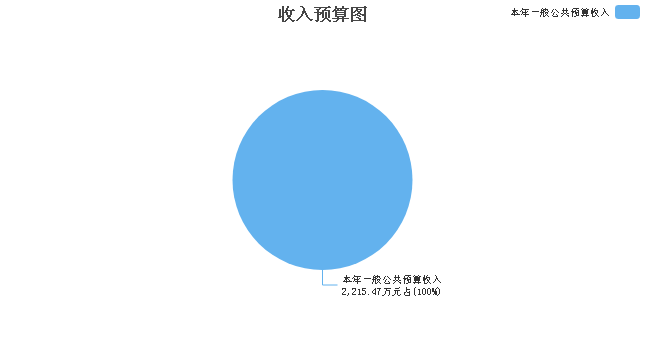 三、支出预算情况说明江阴市急救中心2022年支出预算合计2,215.47万元，其中：基本支出1,611.07万元，占72.72%；项目支出604.4万元，占27.28%；事业单位经营支出0万元，占0%；上缴上级支出0万元，占0%；对附属单位补助支出0万元，占0%。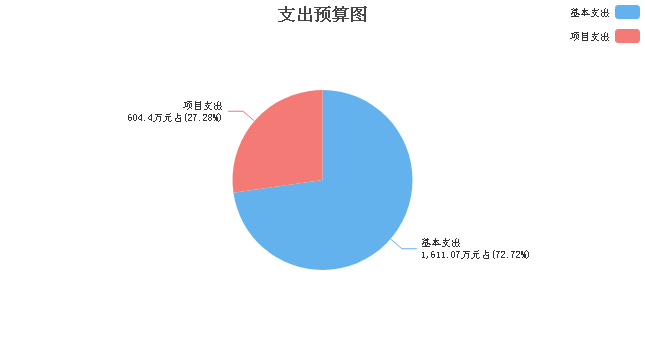 四、财政拨款收支预算总体情况说明江阴市急救中心2022年度财政拨款收、支总预算2,215.47万元。与上年相比，财政拨款收、支总计各增加474.38万元，增长27.25%。主要原因是人员增加和项目支出增加。五、财政拨款支出预算情况说明江阴市急救中心2022年财政拨款预算支出2,215.47万元，占本年支出合计的100%。与上年相比，财政拨款支出增加474.38万元，增长27.25%。主要原因是人员增加和项目支出增加。其中：（一）社会保障和就业支出（类）1.行政事业单位养老支出（款）机关事业单位基本养老保险缴费支出（项）支出52.63万元，与上年相比增加8.77万元，增长20%。主要原因是政策性调整因素，养老保险金缴纳基数调整。还有人员增加。2.行政事业单位养老支出（款）机关事业单位职业年金缴费支出（项）支出26.32万元，与上年相比增加4.39万元，增长20.02%。主要原因是政策性调整因素，职业年金缴纳基数调整。还有人员增加。3.其他社会保障和就业支出（款）其他社会保障和就业支出（项）支出19.34万元，与上年相比增加1.36万元，增长7.56%。主要原因是人员增加。（二）卫生健康支出（类）公共卫生（款）应急救治机构（项）支出1,925.93万元，与上年相比增加403.31万元，增长26.49%。主要原因是项目支出增加，成本性支出增加。（三）住房保障支出（类）1.住房改革支出（款）住房公积金（项）支出60.4万元，与上年相比增加17.86万元，增长41.98%。主要原因是政策性调整因素，公积金缴存基数调整。还有人员增加。2.住房改革支出（款）提租补贴（项）支出54.54万元，与上年相比增加7.86万元，增长16.84%。主要原因是政策性调整因素，提租补贴计提基数调整。3.住房改革支出（款）购房补贴（项）支出76.31万元，与上年相比增加30.83万元，增长67.79%。主要原因是政策性调整因素，住房补贴计提基数调整。还有人员增加。六、财政拨款基本支出预算情况说明江阴市急救中心2022年度财政拨款基本支出预算1,611.07万元，其中：（一）人员经费1,393.95万元。主要包括：基本工资、津贴补贴、奖金、伙食补助费、绩效工资、机关事业单位基本养老保险缴费、职业年金缴费、职工基本医疗保险缴费、其他社会保障缴费、住房公积金、医疗费、其他工资福利支出、其他对个人和家庭的补助。（二）公用经费217.12万元。主要包括：办公费、印刷费、水费、电费、会议费、培训费、公务接待费、被装购置费、工会经费、其他交通费用。七、一般公共预算支出预算情况说明江阴市急救中心2022年一般公共预算财政拨款支出预算2,215.47万元，与上年相比增加474.38万元，增长27.25%。主要原因是项目支出增加，成本性支出增加。八、一般公共预算基本支出预算情况说明江阴市急救中心2022年度一般公共预算财政拨款基本支出预算1,611.07万元，其中：（一）人员经费1,393.95万元。主要包括：基本工资、津贴补贴、奖金、伙食补助费、绩效工资、机关事业单位基本养老保险缴费、职业年金缴费、职工基本医疗保险缴费、其他社会保障缴费、住房公积金、医疗费、其他工资福利支出、其他对个人和家庭的补助。（二）公用经费217.12万元。主要包括：办公费、印刷费、水费、电费、会议费、培训费、公务接待费、被装购置费、工会经费、其他交通费用。九、一般公共预算“三公”经费、会议费、培训费支出预算情况说明江阴市急救中心2022年度一般公共预算拨款安排的“三公”经费预算支出中，因公出国（境）费支出0万元，占“三公”经费的0%；公务用车购置及运行维护费支出0万元，占“三公”经费的0%；公务接待费支出0.5万元，占“三公”经费的100%。具体情况如下：1．因公出国（境）费预算支出0万元，与上年预算数相同。2．公务用车购置及运行维护费预算支出0万元。其中：（1）公务用车购置预算支出0万元，与上年预算数相同。（2）公务用车运行维护费预算支出0万元，与上年预算数相同。3．公务接待费预算支出0.5万元，比上年预算减少0.5万元，主要原因是厉行节约，控制接待批次和人次。江阴市急救中心2022年度一般公共预算拨款安排的会议费预算支出1万元，与上年预算数相同。江阴市急救中心2022年度一般公共预算拨款安排的培训费预算支出1万元，比上年预算减少1万元，主要原因是厉行节约，控制培训批次和人次。十、政府性基金预算支出预算情况说明江阴市急救中心2022年政府性基金支出预算支出0万元。与上年预算数相同。十一、国有资本经营预算支出预算情况说明江阴市急救中心2022年国有资本经营预算支出0万元。与上年预算数相同。十二、一般公共预算机关运行经费支出预算情况说明2022年本单位一般公共预算机关运行经费预算支出0万元。与上年预算数相同。十三、政府采购支出预算情况说明2022年度政府采购支出预算总额135万元，其中：拟采购货物支出135万元、拟采购工程支出0万元、拟购买服务支出0万元。十四、国有资产占用情况说明本单位共有车辆26辆，其中，一般公务用车0辆、执法执勤用车0辆、特种专业技术用车24辆、业务用车0辆、其他用车2辆等。单价50万元（含）以上的通用设备0台（套），单价100万元（含）以上的专用设备0台（套）。十五、预算绩效目标设置情况说明2022年度，本单位整体支出纳入绩效目标管理，涉及四本预算资金2,215.47万元；本单位共6个项目纳入绩效目标管理，涉及四本预算资金合计604.4万元，占四本预算资金(基本支出除外)总额的比例为100%。第四部分 名词解释一、财政拨款：单位从同级财政部门取得的各类财政拨款，包括一般公共预算拨款、政府性基金预算拨款、国有资本经营预算拨款。二、财政专户管理资金：缴入财政专户、实行专项管理的高中以上学费、住宿费、高校委托培养费、函大、电大、夜大及短训班培训费等教育收费。三、单位资金：除财政拨款收入和财政专户管理资金以外的收入，包括事业收入（不含教育收费）、上级补助收入、附属单位上缴收入、事业单位经营收入及其他收入（包含债务收入、投资收益等）。四、基本支出：指为保障机构正常运转、完成工作任务而发生的人员支出和公用支出。五、项目支出：指在基本支出之外为完成特定工作任务和事业发展目标所发生的支出。六、“三公”经费：指部门用一般公共预算财政拨款安排的因公出国（境）费、公务用车购置及运行维护费和公务接待费。其中，因公出国（境）费反映单位公务出国（境）的住宿费、旅费、伙食补助费、杂费、培训费等支出；公务用车购置及运行维护费反映单位公务用车购置费、燃料费、维修费、过路过桥费、保险费、安全奖励费用等支出；公务接待费反映单位按规定开支的各类公务接待（含外宾接待）支出。七、机关运行经费：指行政单位（含参照公务员法管理的事业单位）使用一般公共预算安排的基本支出中的日常公用经费支出，包括办公及印刷费、邮电费、差旅费、会议费、福利费、日常维修费、专用材料及一般设备购置费、办公用房水电费、办公用房取暖费、办公用房物业管理费、公务用车运行维护费及其他费用等。八、社会保障和就业支出(类)行政事业单位养老支出(款)机关事业单位基本养老保险缴费支出(项)：反映机关事业单位实施养老保险制度由单位缴纳的基本养老保险费支出。九、社会保障和就业支出(类)行政事业单位养老支出(款)机关事业单位职业年金缴费支出(项)：反映机关事业单位实施养老保险制度由单位实际缴纳的职业年金支出。十、社会保障和就业支出(类)其他社会保障和就业支出(款)其他社会保障和就业支出(项)：反映除上述项目以外其他用于社会保障和就业方面的支出。十一、卫生健康支出(类)公共卫生(款)应急救治机构(项)：反映卫生健康部门所属应急救治机构的支出。十二、住房保障支出(类)住房改革支出(款)住房公积金(项)：反映行政事业单位按人力资源和社会保障部、财政部规定的基本工资和津贴补贴以及规定比例为职工缴纳的住房公积金。十三、住房保障支出(类)住房改革支出(款)提租补贴(项)：反映按房改政策规定的标准，行政事业单位向职工（含离退休人员）发放的租金补贴。十四、住房保障支出(类)住房改革支出(款)购房补贴(项)：反映按房改政策规定，行政事业单位向符合条件职工（含离退休人员）、军队(含武警)向转役复员离退休人员发放的用于购买住房的补贴。2022年度江阴市急救中心单位预算公开公开01表公开01表公开01表公开01表公开01表收支总表收支总表收支总表收支总表收支总表单位：江阴市急救中心单位：江阴市急救中心单位：江阴市急救中心单位：万元单位：万元收入收入支出支出支出项目预算数项目项目预算数一、一般公共预算拨款收入2,215.47一、一般公共服务支出一、一般公共服务支出二、政府性基金预算拨款收入二、外交支出二、外交支出三、国有资本经营预算拨款收入三、国防支出三、国防支出四、财政专户管理资金收入四、公共安全支出四、公共安全支出五、事业收入五、教育支出五、教育支出六、事业单位经营收入六、科学技术支出六、科学技术支出七、上级补助收入七、文化旅游体育与传媒支出七、文化旅游体育与传媒支出八、附属单位上缴收入八、社会保障和就业支出八、社会保障和就业支出98.29九、其他收入九、社会保险基金支出九、社会保险基金支出十、卫生健康支出十、卫生健康支出1,925.93十一、节能环保支出十一、节能环保支出十二、城乡社区支出十二、城乡社区支出十三、农林水支出十三、农林水支出十四、交通运输支出十四、交通运输支出十五、资源勘探工业信息等支出十五、资源勘探工业信息等支出十六、商业服务业等支出十六、商业服务业等支出十七、金融支出十七、金融支出十八、援助其他地区支出十八、援助其他地区支出十九、自然资源海洋气象等支出十九、自然资源海洋气象等支出二十、住房保障支出二十、住房保障支出191.25二十一、粮油物资储备支出二十一、粮油物资储备支出二十二、国有资本经营预算支出二十二、国有资本经营预算支出二十三、灾害防治及应急管理支出二十三、灾害防治及应急管理支出二十四、预备费二十四、预备费二十五、其他支出二十五、其他支出二十六、转移性支出二十六、转移性支出二十七、债务还本支出二十七、债务还本支出二十八、债务付息支出二十八、债务付息支出二十九、债务发行费用支出二十九、债务发行费用支出本年收入合计2,215.47本年支出合计本年支出合计2,215.47上年结转结余年终结转结余年终结转结余收入总计2,215.47支出总计支出总计2,215.47公开02表公开02表公开02表公开02表公开02表公开02表公开02表公开02表公开02表公开02表公开02表公开02表公开02表公开02表公开02表公开02表公开02表公开02表公开02表收入总表收入总表收入总表收入总表收入总表收入总表收入总表收入总表收入总表收入总表收入总表收入总表收入总表收入总表收入总表收入总表收入总表收入总表收入总表单位：江阴市急救中心单位：江阴市急救中心单位：江阴市急救中心单位：江阴市急救中心单位：江阴市急救中心单位：江阴市急救中心单位：江阴市急救中心单位：江阴市急救中心单位：江阴市急救中心单位：江阴市急救中心单位：江阴市急救中心单位：江阴市急救中心单位：江阴市急救中心单位：万元单位：万元单位：万元单位：万元单位：万元单位：万元单位代码单位名称合计本年收入本年收入本年收入本年收入本年收入本年收入本年收入本年收入本年收入本年收入上年结转结余上年结转结余上年结转结余上年结转结余上年结转结余上年结转结余单位代码单位名称合计小计一般公共预算政府性基金预算国有资本经营预算财政专户管理资金事业收入事业单位经营收入上级补助收入附属单位上缴收入其他收入小计一般公共预算政府性基金预算国有资本经营预算财政专户管理资金单位资金合计合计2,215.472,215.472,215.47361060江阴市急救中心2,215.472,215.472,215.47公开03表公开03表公开03表公开03表公开03表公开03表公开03表公开03表支出总表支出总表支出总表支出总表支出总表支出总表支出总表支出总表单位：江阴市急救中心单位：江阴市急救中心单位：江阴市急救中心单位：江阴市急救中心单位：江阴市急救中心单位：江阴市急救中心单位：万元单位：万元科目编码科目名称合计基本支出项目支出事业单位经营支出上缴上级支出对附属单位补助支出合计合计2,215.471,611.07604.40208社会保障和就业支出98.2998.2920805行政事业单位养老支出78.9578.952080505机关事业单位基本养老保险缴费支出52.6352.632080506机关事业单位职业年金缴费支出26.3226.3220899其他社会保障和就业支出19.3419.342089999其他社会保障和就业支出19.3419.34210卫生健康支出1,925.931,321.53604.4021004公共卫生1,925.931,321.53604.402100405应急救治机构1,925.931,321.53604.40221住房保障支出191.25191.2522102住房改革支出191.25191.252210201住房公积金60.4060.402210202提租补贴54.5454.542210203购房补贴76.3176.31公开04表公开04表公开04表公开04表财政拨款收支总表财政拨款收支总表财政拨款收支总表财政拨款收支总表单位：江阴市急救中心单位：江阴市急救中心单位：江阴市急救中心单位：万元收	入收	入支	出支	出项	目预算数项目预算数一、本年收入2,215.47一、本年支出2,215.47（一）一般公共预算拨款2,215.47（一）一般公共服务支出（二）政府性基金预算拨款（二）外交支出（三）国有资本经营预算拨款（三）国防支出二、上年结转（四）公共安全支出（一）一般公共预算拨款（五）教育支出（二）政府性基金预算拨款（六）科学技术支出（三）国有资本经营预算拨款（七）文化旅游体育与传媒支出（八）社会保障和就业支出98.29（九)社会保险基金支出（十)卫生健康支出1,925.93（十一）节能环保支出（十二）城乡社区支出（十三）农林水支出（十四）交通运输支出（十五）资源勘探工业信息等支出（十六）商业服务业等支出（十七）金融支出（十八）援助其他地区支出（十九）自然资源海洋气象等支出（二十）住房保障支出191.25（二十一）粮油物资储备支出（二十二）国有资本经营预算支出（二十三）灾害防治及应急管理支出（二十四）预备费（二十五）其他支出（二十六）转移性支出（二十七）债务还本支出（二十八）债务付息支出（二十九）债务发行费用支出二、年终结转结余收入总计2,215.47支出总计2,215.47公开05表公开05表公开05表公开05表公开05表公开05表公开05表财政拨款支出表（功能科目）财政拨款支出表（功能科目）财政拨款支出表（功能科目）财政拨款支出表（功能科目）财政拨款支出表（功能科目）财政拨款支出表（功能科目）财政拨款支出表（功能科目）单位：江阴市急救中心单位：江阴市急救中心单位：江阴市急救中心单位：江阴市急救中心单位：江阴市急救中心单位：江阴市急救中心单位：万元科目编码科目名称合计基本支出基本支出基本支出项目支出科目编码科目名称合计小计人员经费公用经费项目支出合计合计2,215.471,611.071,393.95217.12604.40208社会保障和就业支出98.2998.2998.2920805行政事业单位养老支出78.9578.9578.952080505机关事业单位基本养老保险缴费支出52.6352.6352.632080506机关事业单位职业年金缴费支出26.3226.3226.3220899其他社会保障和就业支出19.3419.3419.342089999其他社会保障和就业支出19.3419.3419.34210卫生健康支出1,925.931,321.531,104.41217.12604.4021004公共卫生1,925.931,321.531,104.41217.12604.402100405应急救治机构1,925.931,321.531,104.41217.12604.40221住房保障支出191.25191.25191.2522102住房改革支出191.25191.25191.252210201住房公积金60.4060.4060.402210202提租补贴54.5454.5454.542210203购房补贴76.3176.3176.31公开06表公开06表公开06表公开06表公开06表财政拨款基本支出表（经济科目）财政拨款基本支出表（经济科目）财政拨款基本支出表（经济科目）财政拨款基本支出表（经济科目）财政拨款基本支出表（经济科目）单位：江阴市急救中心单位：江阴市急救中心单位：江阴市急救中心单位：江阴市急救中心单位：万元部门预算支出经济分类科目部门预算支出经济分类科目本年财政拨款基本支出本年财政拨款基本支出本年财政拨款基本支出科目编码科目名称合计人员经费公用经费合计合计1,611.071,393.95217.12301工资福利支出1,393.751,393.7530101基本工资109.30109.3030102津贴补贴151.52151.5230103奖金280.00280.0030106伙食补助费36.0436.0430107绩效工资219.63219.6330108机关事业单位基本养老保险缴费52.6352.6330109职业年金缴费26.3226.3230110职工基本医疗保险缴费16.1416.1430112其他社会保障缴费3.203.2030113住房公积金60.4060.4030114医疗费3.363.3630199其他工资福利支出435.21435.21302商品和服务支出217.12217.1230201办公费10.8510.8530202印刷费2.002.0030205水费2.252.2530206电费36.0036.0030215会议费1.001.0030216培训费1.001.0030217公务接待费0.500.5030224被装购置费4.624.6230228工会经费8.508.5030239其他交通费用150.40150.40303对个人和家庭的补助0.200.2030399其他对个人和家庭的补助0.200.20公开07表公开07表公开07表公开07表公开07表公开07表公开07表一般公共预算支出表一般公共预算支出表一般公共预算支出表一般公共预算支出表一般公共预算支出表一般公共预算支出表一般公共预算支出表单位：江阴市急救中心单位：江阴市急救中心单位：江阴市急救中心单位：江阴市急救中心单位：江阴市急救中心单位：江阴市急救中心单位：万元科目编码科目名称合计基本支出基本支出基本支出项目支出科目编码科目名称合计小计人员经费公用经费项目支出合计合计2,215.471,611.071,393.95217.12604.40208社会保障和就业支出98.2998.2998.2920805行政事业单位养老支出78.9578.9578.952080505机关事业单位基本养老保险缴费支出52.6352.6352.632080506机关事业单位职业年金缴费支出26.3226.3226.3220899其他社会保障和就业支出19.3419.3419.342089999其他社会保障和就业支出19.3419.3419.34210卫生健康支出1,925.931,321.531,104.41217.12604.4021004公共卫生1,925.931,321.531,104.41217.12604.402100405应急救治机构1,925.931,321.531,104.41217.12604.40221住房保障支出191.25191.25191.2522102住房改革支出191.25191.25191.252210201住房公积金60.4060.4060.402210202提租补贴54.5454.5454.542210203购房补贴76.3176.3176.31公开08表公开08表公开08表公开08表公开08表一般公共预算基本支出表一般公共预算基本支出表一般公共预算基本支出表一般公共预算基本支出表一般公共预算基本支出表单位：江阴市急救中心单位：江阴市急救中心单位：江阴市急救中心单位：江阴市急救中心单位：万元部门预算支出经济分类科目部门预算支出经济分类科目本年一般公共预算基本支出本年一般公共预算基本支出本年一般公共预算基本支出科目编码科目名称合计人员经费公用经费合计合计1,611.071,393.95217.12301工资福利支出1,393.751,393.7530101基本工资109.30109.3030102津贴补贴151.52151.5230103奖金280.00280.0030106伙食补助费36.0436.0430107绩效工资219.63219.6330108机关事业单位基本养老保险缴费52.6352.6330109职业年金缴费26.3226.3230110职工基本医疗保险缴费16.1416.1430112其他社会保障缴费3.203.2030113住房公积金60.4060.4030114医疗费3.363.3630199其他工资福利支出435.21435.21302商品和服务支出217.12217.1230201办公费10.8510.8530202印刷费2.002.0030205水费2.252.2530206电费36.0036.0030215会议费1.001.0030216培训费1.001.0030217公务接待费0.500.5030224被装购置费4.624.6230228工会经费8.508.5030239其他交通费用150.40150.40303对个人和家庭的补助0.200.2030399其他对个人和家庭的补助0.200.20公开09表公开09表公开09表公开09表公开09表公开09表公开09表公开09表一般公共预算“三公”经费、会议费、培训费支出表一般公共预算“三公”经费、会议费、培训费支出表一般公共预算“三公”经费、会议费、培训费支出表一般公共预算“三公”经费、会议费、培训费支出表一般公共预算“三公”经费、会议费、培训费支出表一般公共预算“三公”经费、会议费、培训费支出表一般公共预算“三公”经费、会议费、培训费支出表一般公共预算“三公”经费、会议费、培训费支出表单位：江阴市急救中心单位：江阴市急救中心单位：江阴市急救中心单位：江阴市急救中心单位：江阴市急救中心单位：江阴市急救中心单位：万元单位：万元“三公”经费合计因公出国（境）费公务用车购置及运行维护费公务用车购置及运行维护费公务用车购置及运行维护费公务接待费会议费培训费“三公”经费合计因公出国（境）费小计公务用车购置费公务用车运行维护费公务接待费会议费培训费0.500.000.000.000.000.501.001.00公开10表公开10表公开10表公开10表公开10表政府性基金预算支出表政府性基金预算支出表政府性基金预算支出表政府性基金预算支出表政府性基金预算支出表单位：江阴市急救中心单位：江阴市急救中心单位：江阴市急救中心单位：江阴市急救中心单位：万元科目编码科目名称本年政府性基金预算支出本年政府性基金预算支出本年政府性基金预算支出科目编码科目名称合计基本支出项目支出合计公开11表公开11表公开11表公开11表公开11表国有资本经营预算支出预算表国有资本经营预算支出预算表国有资本经营预算支出预算表国有资本经营预算支出预算表国有资本经营预算支出预算表单位：江阴市急救中心单位：江阴市急救中心单位：江阴市急救中心单位：江阴市急救中心单位：万元项    目项    目本年支出合计基本支出  项目支出功能分类科目编码科目名称本年支出合计基本支出  项目支出栏次栏次123合计合计公开12表公开12表公开12表公开12表一般公共预算机关运行经费支出预算表一般公共预算机关运行经费支出预算表一般公共预算机关运行经费支出预算表一般公共预算机关运行经费支出预算表单位：江阴市急救中心单位：江阴市急救中心单位：江阴市急救中心单位：万元科目编码科目名称机关运行经费支出机关运行经费支出合计合计公开13表公开13表公开13表公开13表公开13表公开13表公开13表公开13表公开13表公开13表政府采购支出表政府采购支出表政府采购支出表政府采购支出表政府采购支出表政府采购支出表政府采购支出表政府采购支出表政府采购支出表政府采购支出表单位：江阴市急救中心单位：江阴市急救中心单位：江阴市急救中心单位：江阴市急救中心单位：江阴市急救中心单位：万元采购品目大类专项名称经济科目采购品目名称采购组织形式资金来源资金来源资金来源资金来源总计采购品目大类专项名称经济科目采购品目名称采购组织形式一般公共预算资金政府性基金其他资金上年结转和结余资金总计合计135.00135.00货物类135.00135.00江阴市急救中心135.00135.00专用材料费专用材料费药品、卫生材料等集中采购机构采购20.0020.00医疗设备购置专用设备购置其他医疗设备集中采购机构采购115.00115.00